AllgemeinDer Vorteil von fahrbaren Arbeitsbühnen liegt darin, dass sie schnell aufgebaut und flexibel eingesetzt werden können. Die Aufbau- und Verwendungsanleitung ist die Grundlage für einen sicheren und korrekten Aufbau und wird vom Hersteller erstellt. Ein unsachgemäßer Aufbau kann zu schweren Absturzunfällen führen.VerantwortungFahrbare Arbeitsbühnen dürfen nur unter Aufsicht einer fachkundigen Person von Beschäftigten auf-, ab- oder umgebaut werden, die auf Grundlage der Aufbau- und Verwendungsanleitung unterwiesen wurden.Eine zur Prüfung befähigte Person hat die fahrbare Arbeitsbühne nach der Montage und vor der (ersten) Verwendung auf augenscheinliche Mängel zu prüfen. Diese Prüfung umfasst die Kontrolleauf Übereinstimmung mit der Aufbau- und Verwendungsanleitung,auf Eignung für die vorgesehenen Tätigkeiten (z. B. Verwendungszweck, d. h. Lastklasse und Nutzlast, Nachweis der Prüfung nach erstmaliger Errichtung − Freigabeschein) und auf Wirksamkeit der Schutzeinrichtungen, d. h. sichere Zugänge und Aufstiege, Beläge vollflächig ausgelegt und unbeschädigt, Seitenschutz.Vor Arbeitsaufnahme ist durch eine fachkundige Person eine Inaugenscheinnahme durchzuführen, insbesondere zu Seitenschutz und Ballastierung. Diese Inaugenscheinnahme kann anlassbezogen mehrmals täglich notwendig werden, wenn z. B. die fahrbare Arbeitsbühnevon anderen Montageteams verwendet wird,an andere Firmen weitergegeben wird,über einen längeren Zeitraum nicht genutzt wurde,für eine Umsetzung kurzfristig verändert wird, um es an einem anderen Stellplatz in gleicher Aufbauart wieder zu verwenden.AusfüllhinweiseDie Checkliste ist durch die zur Prüfung befähigte Person nach dem erstmaligen Aufbau am Einsatzort auszufüllen und der ordnungsgemäße Aufbau zu bestätigen. Danach wird die Freigabe für die Verwendung erteilt. Die fachkundige Person erhält damit außerdem die Möglichkeit, bei Erfordernis die Durchführung der Inaugenscheinnahme zu bestätigen.Wird die fahrbare Arbeitsbühne umgebaut, muss eine neue Prüfung durchgeführt und ein neuer Freigabeschein ausgefüllt werden.ChecklisteFreigabe für die Verwendung
Fahrbare Arbeitsbühnen müssen gemäß §14 BetrSichV nach jeder Montage von einer zur Prüfung befähigten Person geprüft werden. Die Ergebnisse der Prüfungen sind zu dokumentieren.8
Die fahrbare Arbeitsbühne entspricht den Vorgaben der Aufbau- und Verwendungsanleitung.Von zur Prüfung befähigter Person geprüft und für die Verwendung freigegeben.Datum	UnterschriftInaugenscheinnahme durch fachkundige Person vor Arbeitsaufnahme ist erfolgt.Eigentümer/Eigentümerin:Montagestelle/Einsatzort:Bestätigung ordnungsgemäßer Aufbau:Datum:
Name:Unterschrift:Bestätigung ordnungsgemäßer Aufbau:Datum:
Name:Unterschrift:Bestätigung ordnungsgemäßer Aufbau:Datum:
Name:Unterschrift:Lastklasse: 2 (1,5 kN/m2)	 3 (2,0 kN/m2) 2 (1,5 kN/m2)	 3 (2,0 kN/m2) 2 (1,5 kN/m2)	 3 (2,0 kN/m2) 2 (1,5 kN/m2)	 3 (2,0 kN/m2)Die fahrbare Arbeitsbühne ist arbeitstäglich und anlassbezogen auf Betriebssicherheit zu kontrollieren! Ist die fahrbare Arbeitsbühne nicht vollständig, ist sie mit dem Verbotszeichen “Zutritt verboten“ zu kennzeichnen!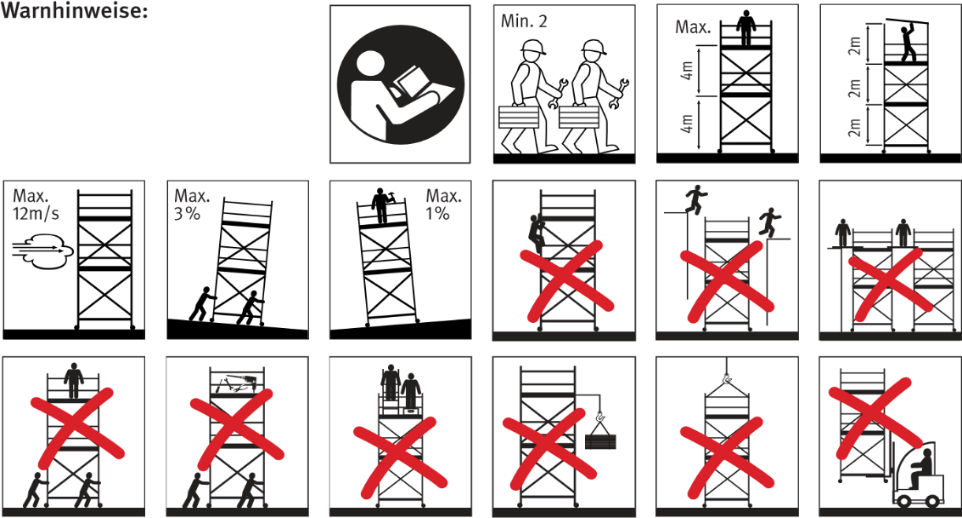 In 
OrdnungNicht 
erforderlichAufbau- und Verwendungsanleitung (AuV)vor Ort vorhanden (Pflicht)vor Ort vorhanden (Pflicht)Bauteileaugenscheinlich unbeschädigtaugenscheinlich unbeschädigtGrundkonstruktionFahrwerkFeststellbremse an allen 4 Lenkrollen arretiert.Fahrbalken entsprechend Standhöhe (= oberste Belagfläche) nach AuV eingebaut.Seitenschutzteile zur Aussteifung (entsprechend Standhöhe siehe AuV)
angebracht.Ballastgewichte angebracht (nach max. Standhöhe siehe AuV). Ausleger zur Verbreiterung der Standfläche (entsprechend Standhöhe) nach AuV montiert.Belagteile ohne Durchstieg eingebaut (entsprechend Standhöhe nach AuV).Diagonalen eingebaut (Zick-zack-Form).Feststellbremse an allen 4 Lenkrollen arretiert.Fahrbalken entsprechend Standhöhe (= oberste Belagfläche) nach AuV eingebaut.Seitenschutzteile zur Aussteifung (entsprechend Standhöhe siehe AuV)
angebracht.Ballastgewichte angebracht (nach max. Standhöhe siehe AuV). Ausleger zur Verbreiterung der Standfläche (entsprechend Standhöhe) nach AuV montiert.Belagteile ohne Durchstieg eingebaut (entsprechend Standhöhe nach AuV).Diagonalen eingebaut (Zick-zack-Form).SicherungsbauteileSicherheitsklammern/Federstecker Einrastklauen an den 
Standleiterstößen eingebaut/eingerastet.Sicherheitsklammern/Federstecker Einrastklauen an den 
Standleiterstößen eingebaut/eingerastet.ZwischenlageBelagteil mit Durchstieg eingebaut (versetzt zwischen den Lagen).Gerüstebene vollständig mit Belagteilen ausgelegt.Seitenschutz (mind. Geländer- und Zwischenholm vorhanden)Diagonalen eingebaut.Aufstieg innerhalb des Gerüsts nach AuVBelagteil mit Durchstieg eingebaut (versetzt zwischen den Lagen).Gerüstebene vollständig mit Belagteilen ausgelegt.Seitenschutz (mind. Geländer- und Zwischenholm vorhanden)Diagonalen eingebaut.Aufstieg innerhalb des Gerüsts nach AuVOberste Belagfläche (Standhöhe) bzw. 
ArbeitsebenenBelagteil mit Durchstieg eingebaut.Gerüstebene vollständig mit Belagteilen ausgelegt.Seitenschutz dreiteilig, Geländerholm 1 m über GerüstbelagBelagteil mit Durchstieg eingebaut.Gerüstebene vollständig mit Belagteilen ausgelegt.Seitenschutz dreiteilig, Geländerholm 1 m über GerüstbelagSonderaufbautenÜbereinstimmung mit Aufbau- und Verwendungsanleitung/TypenstatikÜbereinstimmung mit Aufbau- und Verwendungsanleitung/TypenstatikFreigabeKennzeichnung anbringen = Freigabe erteilt und am Gerüst befestigt.Kennzeichnung anbringen = Freigabe erteilt und am Gerüst befestigt.Eigentümer/Eigentümerin:Montagestelle/Einsatzort:Zur Prüfung befähigte Person:Lastklasse:2 (1,5 kN/m²) 3 (2,0 kN/m²)DatumFirmaNameUnterschrift